   Homan Happenings  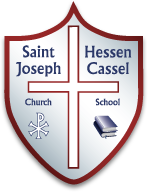 Mr. Homan’s 5th Grade Classroom   Homan Happenings  Mr. Homan’s 5th Grade ClassroomWhat we are learning:Reading: This week I want to begin reading my ALL TIME favorite book Charlotte’s Web. I have enough copies for each student but I like to read novels like this like a play.  This requires students to pay attention so they know when their character speaks.  This is also a fun interactive way to read a novel.  I hope this will help encourage students to read with different voices and truly become the character.  This is a great way to read even when you silently read to yourself.  There will be several other activities we will try to accomplish as we read this wonderful book. Religion:  I pray that students understand how fortunate they are to attend a Catholic school.  Last week the 5th graders led the All School Mass.  Today we again lead the Mass for the Junior high students.  Last Friday Father Bill and another priest were available for Reconciliation.  I attended a public school growing up.  My CCD classes were nothing compared to what students at Saint Joseph learn and are exposed to. Math/Language: Now that we have had a practice quiz and a real quiz, I will begin to plan my lessons around what areas most of the class is struggling with.  This is normal as we implement a new program.  Your child will have plenty of time to improve their scores.